Vamos aprender os días da semana!Color the days of week that you go to school.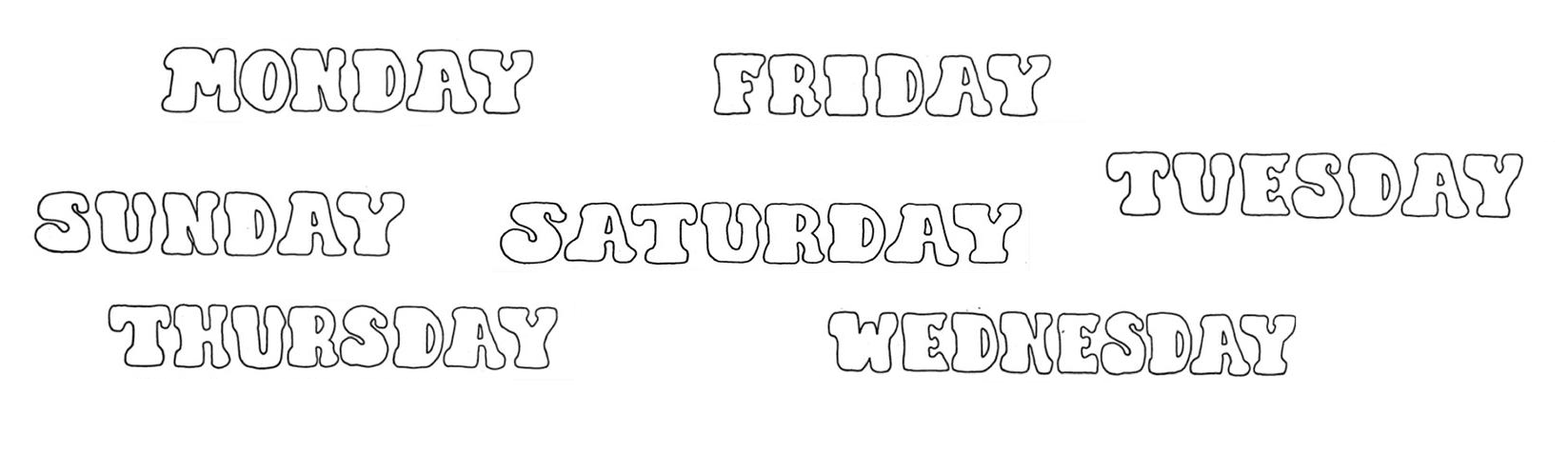 Solve the number crosswords and find out what is the message in the middle!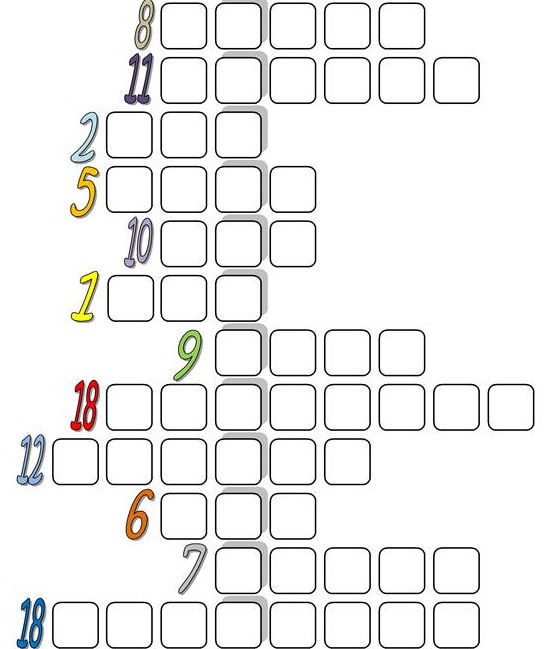 The message is: ______________________________________________________________________________________________________________________________________________